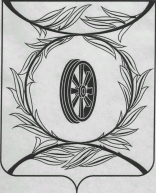 Челябинская областьСОБРАНИЕ ДЕПУТАТОВКАРТАЛИНСКОГО МУНИЦИПАЛЬНОГО РАЙОНАРЕШЕНИЕ Рассмотрев ходатайство исполняющего обязанности главы Карталинского муниципального района, в целях социальной поддержки пенсионеров по старости, Собрание депутатов Карталинского муниципального района РЕШАЕТ:Предоставить с 1 мая по 31 декабря 2018 года пенсионерам по старости, проживающим на территории Карталинского муниципального района,   которые не включены в перечень категорий граждан, имеющих право на меры социальной поддержки по проезду в пригородном пассажирском автомобильном транспорте общего пользования с пенсией, не превышающей прожиточный минимум, право на бесплатный проезд в пригородном транспорте общего пользования на основании талонов (Приложение) в количестве 20 талонов в квартал.Управлению социальной защиты населения Карталинского муниципального района производить выдачу талонов пенсионерам, проживающим в сельских населенных пунктах Карталинского муниципального района.Меры социальной поддержки, определенные настоящим решением применять к пенсионерам, не имеющим право на получение мер социальной поддержки в денежной форме по иным основаниям.Перевозчикам, с которыми заключены договоры на перевозку пассажиров  по муниципальным маршрутам на территории  Карталинского муниципального района (далее - Перевозчики) в пригородном сообщении,  осуществлять проезд пенсионеров по старости по предоставлению талонов установленного образца (Приложение), выданных Управлением социальной защиты населения Карталинского муниципального района.  Управлению социальной защиты населения Карталинского муниципального района производить возмещение затрат Перевозчикам по перевозке в пригородном сообщении пенсионеров по старости по талонам  по муниципальным маршрутам на территории  Карталинского муниципального района в пригородном сообщении за счет средств местного бюджета.Настоящее решение направить администрации Карталинского муниципального района для опубликования в газете «Карталинская новь».Разместить настоящее решение на официальном сайте администрации  Карталинского муниципального района в сети Интернет.Контроль за исполнением данного решения возложить на постоянные комиссии Собрания депутатов Карталинского муниципального района по бюджету и налоговой политике и по социальной политике.Председатель Собрания депутатов Карталинского муниципального района                                        В.К. Демедюк   Приложение                                                  к решению Собрания депутатов               Карталинского муниципального района                                                              от 19 декабря 2017 года № 387от 19 декабря 2017 года № 387                    О мерах социальной поддержки пенсионеров по старости по проезду в пригородном автомобильном транспорте общего пользованияТАЛОНна проездв общественномавтомобильномпригородномтранспорте2018 годПенсионер по старости